Управление финансов Администрации Любимского муниципального района

ПРИКАЗот  29.06.2020 г                                                                                                     № 28г.ЛюбимО системе обеспечения внутреннего соответствия требованиям антимонопольного законодательства В целях реализации Национального плана развития конкуренции в Российской Федерации на 2018-2020 год утвержденного Указом Президента   Российской   Федерации     от   21   декабря   2017   года   № 618«Об основных направлениях государственной политики по развитию конкуренции», Распоряжения Правительства РФ от 18 октября 2018г. N 2258-р «Об утверждении методических рекомендаций по созданию и организации федеральными органами исполнительной власти системы внутреннего обеспечения соответствия требованиям антимонопольного законодательства» и в соответствии с Постановлением Администрации Любимского     муниципального     района     от     22.08.2019г          №  09-0724/19 «Об    утверждении    Положения     об     антимонопольном    комплаенсе в Администрации Любимского муниципального района», Постановлением Администрации Любимского     муниципального     района от 01.04.2020г  № 09-0285а/20  «Об организации антимонопольного комплаенса в структурных подразделениях Администрации Любимского муниципального района, являющихся юридическими лицами»ПРИКАЗЫВАІО:Утвердить прилагаемое Положение об организации в Управлении финансов Администрации Любимского муниципального района (далее-управление) системы внутреннего обеспечения соответствия требованиям антимонопольного законодательства (антимонопольном комплаенсе).                2.  Назначить          начальника отдела бухгалтерского учета и отчетности- главного бухгалтера  Данилову С.В.         ответственным за организацию системы       внутреннего обеспечения соответствия требований антимонопольного законодательства и функционирование антимонопольного комплаенса в управлении.Уполномоченному должностному лицу, ответственномуза функционирование антимонопольного комплаенса :-   обеспечить ознакомление муниципальных служащих управленияс настоящим Приказом- обеспечить размещение настоящего приказа на официальном сайте Администрации Любимского муниципального района в           информационно-телекоммуникационной	сети «Интернет».4. Контроль за исполнением приказа оставляю за собой.5. Приказ вступает в силу с момента подписания.Начальник Управления финансовАдминистрации Любимского МР                                                 Е.А.КарповаС приказом № 28 от 29.06.2020 г. ознакомлена: УТВЕРЖДЕНОПриложение                                                                      к приказу Управления финансовАдминистрации Любимского МР от 29.06.2020г    № 28ПОЛОЖЕНИЕоб организации в Управлении финансов Администрации Любимского муниципального района системы внутреннего обеспечения соответствия требованиям антимонопольного законодательства (антимонопольном комплаенсе)                           1.Общие положенияПоложение об организации в Управление финансов Администрации Любимского МР (далее-управление) системы внутреннего обеспечения	соответствии	требованиям		антимонопольного законодательства	(антимонопольном	комплаенсе)	(далее-Положение) разработано	в  целях  обеспечения  соответствия	деятельности	управления требованиям			антимонопольного	законодательства		и	профилактики нарушений требованиям антимонопольного законодательства в деятельности управления.Под антимонопольным  комплаенсом  в  деятельности  управления в настоящем Положении понимается система внутреннего обеспечения соответствия деятельности управления требованиям антимонопольного законодательства.Целями антимонопольного комплаенса являются:обеспечение соответствия деятельности управления требованиям антимонопольного законодательства;профилактика	нарушения	требований	антимонопольного законодательства в деятельности управления.Задачами антимонопольного комплаенса являются:выявление	рисков	нарушения	управлением	антимонопольногозаконодательства и управление ими;-контроль за соответствием	деятельности управления требованиям антимонопольного законодательства;-оценка	эффективности	функционирования	антимонопольногокомплаенса в управлении.При	организации	антимонопольного	комплаенса	управлениеруководствуется следующими принципами:-заинтересованность	руководства	управления	в	эффективностифункционирования антимонопольного комплаенса;-регулярность	оценки	рисков	нарушения	управлением антимонопольного законодательства;-обеспечение	информационной открытости	функционирования             антимонопольного комплаенса в управлении;непрерывность	функционирования	антимонопольного	комплаенсав управлении;-совершенствование антимонопольного комплаенса.2. Организационные и правовые основы антимонопольного комплаенса в управлении2.1.Общий контроль за организацией и функционирование антимонопольного комплаенса в управлении осуществляется начальником управления, который:утверждает правовой акт об антимонопольном комплаенсе,  вносит в него изменения, а также принимает внутренние документы управления, регламентирующие функционирование антимонопольного комплаенса;-утверждает карту рисков нарушений антимонопольногозаконодательства (комплаенс-риски) управления;-утверждает ежегодный план мероприятий («дорожная карта») по снижению рисков нарушений антимонопольного законодательства (комплаенс-риски) управления;-применяет предусмотренные законодательством Российской Федерации меры ответственности за несоблюдение служащими управления правового акта об антимонопольном комппаенсе;-рассматривает материалы, отчеты и результаты периодических оценок эффективности функционирования антимонопольного комплаенса в управлении и принимает меры, направленные на устранение выявленных недостатков;-осуществляет контроль за устранением выявленных недостатковантимонопольного комппаенса.2.2.B целях организации и функционирования антимонопольного комплаенса в управлении приказом управления назначается уполномоченное должностное лицо.2.3.K компетенции уполномоченного должностного лица относятсяследующие функции:-подготовка и предоставление начальнику управления проекта правового акта об антимонопольном комплаенсе (о внесении в него изменений), а также проектов внутренних документов управления, регламентирующих процедуры антимонопольного комплаенса;-подготовка и предоставление начальнику управления для утверждения карты рисков нарушений антимонопольного законодательства (комплаенс-риски) управления;-подготовка и предоставление начальнику управления для утверждения ежегодного плана мероприятий («дорожная карта») по снижению рисков нарушений антимонопольного законодательства (комплаенс-рисков) управления;-выявление рисков нарушения антимонопольного законодательства, учет   обстоятельств,  связанных   с   рисками   нарушения антимонопольногозаконодательства,      определение       вероятности       возникновения      рисковнарушения антимонопольного законодательства;-выявление конфликтов интересов в деятельности служащих,разработка предложений по их исключению;-консультирование  служащих  управления  по  вопросам,  связанным с соблюдением антимонопольного законодательства и антимонопольным комплаенсом;-разработка, организация проведения процедуры внутреннего расследования, связанного с нарушений требований антимонопольного комплаенса, и участие в ней, а также организация таких расследований и участие в них;-взаимодействие с Администрацией Любимского МР и организация содействия в части, касающейся вопросов, связанных с проводимыми проверками управления;-информирование начальника управления о внутренних документах, правовых актов Администрации Любимского МР и их проектах, разработчиком которых является управление, которые могут повлечь нарушение антимонопольного законодательства;-иные функции, связанные с функционированием антимонопольного комплаенса.2.4.Уполномоченное должностное лицо при выполнении возложенных на него функций вправе взаимодействовать со структурными подразделениями Администрации Любимского МР.                   3.Выявление и оценка рисковнарушения антимонопольного законодательства в управлении3.1.B целях выявления рисков нарушения антимонопольного законодательства уполномоченным должностным лицом на регулярной основе проводятся следующие мероприятия:                     - анализ   выявленных   нарушений   антимонопольного законодательства    в деятельности  управления  за предыдущие  3 года (наличие  предупреждений,жалоб, возбужденных дел, административных наказаний);-анализ правовых актов Администрации Любимского МР и их проектов,разработчиком которых являлось управление;-мониторинг и анализ практики применения управлением антимонопольного законодательства;-систематическая	оценка	эффективности разработанныхи реализуемых       мероприятий       по      снижению       рисков     нарушений антимонопольного законодательство.При проведении (не реже одного раза в год) уполномоченным должностным лицом анализа выявленных в деятельности управления нарушений антимонопольного законодательства за предыдущие 3 года (наличие предупреждений, жалоб, возбужденных дел, административных наказаний) реализуются следующие мероприятия:-осуществление сбора в управление сведений о наличии нарушенийантимонопольного законодательства;-составление перечня нарушений антимонопольного законодательствав управлении, содержащего классифицированные по сферам деятельностиуправления сведения о выявленных за последние 3 года нарушений антимонопольного законодательства (отдельно  по  каждому  нарушению) и информацию о нарушении (указание нарушенной нормы антимонопольного законодательства, краткое изложение сути нарушения, указание последствий нарушения антимонопольного законодательства и результата рассмотрения нарушения антимонопольным органом), позицию антимонопольного органа, сведения  о мерах  по устранению  нарушения, а также о мерах, направленных управлением на недопущение повторение нарушения.При проведении (не реже одного раза в месяц) уполномоченным должностным лицом анализа правовых актов Администрации Любимского МР и их проектов, разработчиком которых является управление, реализуются следующие мероприятия:-разработка и размещение на официальном сайте Администрации Любимского МР в информационно-телекоммуникационной сети «Интернет» (далее- страница в сети «Интернет») исчерпывающего перечня правовых актов Администрации Любимского МР, разработчиком которых являлось управление (далее- перечень актов), с приложением текстов указанных актов, за исключением актов, содержащих сведения, относящиеся к охраняемой законом тайне;-размещение на странице в сети «Интернет» уведомления о начале сбора замечаний и предложений организаций и граждан по перечню актов по форме согласно Приложению 1 к настоящему Положению, проекту разработанного   правового   акта   по  форме   согласно   Приложению   2 к настоящему Положению (дата окончания приема предложений и замечаний в отношении перечня действующих правовых актов - 30 дней с даты размещения уведомления; в отношении проекта правового акта — 7 рабочих дней с даты размещения уведомления);-осуществление сбора и проведение анализа предоставленныхзамечаний и предложений организаций и граждан по перечню правовых актов, проекту правового акта с установлением срока окончания рассмотрения предложений и замечаний — 3 рабочих дня;-предоставление     начальнику     управления           доклада с обоснованием целесообразности (нецелесообразности) внесения изменений в правовые акты Администрации Любимского МР, разработчиком которых является управление.При проведении мониторинга	и анализа практики  примененияантимонопольного	законодательства	в	управлении	уполномоченнымдолжностным лицом реализуются следующие мероприятия:-осуществление на постоянной основе сбора сведенийправоприменительной практике в управлении;-подготовка по итогам сбора сведений, указанных в абзаце втором данного пункта, аналитической справки об изменениях и основных аспектах правоприменительной практике в управлении.При проведении систематической (не реже одного раза в квартал) оценки эффективности разработанных и реализуемых мероприятий по снижению рисков нарушения антимонопольного законодательствауполномоченное должностное лицо осуществляет:-анализ своевременного и содержательного реагирования (обратной связи) на поступившие в управления заявления, предложения, жалобам граждан и организаций на правовые акты Администрации Любимского МР и их проекты, разработчиком которых являлось управление;-подготовка предложений по разработке и реализации новых, уточнению принятых или отмене как неэффективных отдельных мероприятий в случае отсутствия динамики по снижению количества нарушений антимонопольного законодательства управлением или его должностным лицом. 3.6 При выявлении рисков нарушения антимонопольного законодательства уполномоченное должностное лицо проводит оценку таких рисков с учетом следующих показателей:-отрицательное влияние на отношение институтов гражданского общества к деятельности управления по развитию конкуренции;-выдача предупреждения в адрес управления  или его сотрудников о прекращении действий (недопущении бездействия), которые содержат признаки нарушения антимонопольного законодательства;-возбуждение в  отношении  управления  или  его  служащего  дела  о нарушении антимонопольного законодательства;-привлечение к административной ответственности в виде наложения штрафов на управление и (или) его сотрудника или в виде их дисквалификации.Выявляемые	риски	нарушения	антимонопольного    законодательства   распределяются   уполномоченным   должностным лицомв соответствии с уровнями рисков нарушения антимонопольного законодательства.На основе проведенной оценки рисков нарушения антимонопольного законодательства уполномоченное должностное лицо составляет карту рисков нарушения антимонопольного законодательства по форме согласно Приложению 4 к настоящему Положению, включающую оценку причин и условий возникновения рисков, которая утверждается начальником управления.Информация об осуществлении выявления и оценки рисков нарушения управлением антимонопольного законодательства включается уполномоченным должностным лицом в доклад об антимонопольномкомплаенсе в управлении.                          4.Мероприятия по снижению рисков нарушенияантимонопольного законодательства4.1.B целях снижения рисков нарушения антимонопольного законодательства уполномоченное должностное лицо разрабатывает (не реже одного раза в год) план мероприятий  («дорожная  карта»)  по  снижению рисков нарушений антимонопольного законодательства управлением по форме согласно Приложение 5 к настоящему Положению.Указанный план мероприятий («дорожная карта») по снижению рисков нарушений антимонопольного законодательства управлением утверждается начальником управления в срок не позднее 31 декабря года, предшествующему году, в котором планируется реализация мероприятий.План мероприятий («дорожная карта») по снижению рисков нарушений антимонопольного законодательства управлением подлежит пересмотру в случае внесения изменений в карту комплаенс-рисков управления.Уполномоченное должностное лицо осуществляет мониторинг исполнения плана мероприятий («дорожная карта») по снижению рисков нарушения антимонопольного законодательства.Информация об исполнении мероприятий по снижению рисков нарушения антимонопольного законодательства включается в доклад об антимонопольном комплаенсе в управлении.             5.Оценка эффективности функционирования антимонопольного комплаенса  в управлении .5.1.B целях оценки эффективности функционирования антимонопольного комплаенса в управлении  устанавливаются ключевые показатели как для уполномоченного должностного лица, так и для управления в целом.5.2.Метoдика расчете ключевых показателей эффективности функционирования антимонопольного комплаенса в управлении утверждена постановлением Администрации Любимского МР от 06.04.2020 № 09-0289а/20 «От утверждении Методики расчета ключевых показателей эффективности функционирования антимонопольного комплаенса в Администрации Любимского МР».5.3Уполномоченное должностное	лицо	один 	раз	в	год,	в срок до 01   декабря текущего года	проводит	оценку	достижения ключевых показателей эффективности антимонопольного комплаенса в управлении.Информация о достижении ключевых показателей эффективности функционирования антимонопольного комплаенса в управлении  включается в доклад об антимонопольном комплаенсе.         6.Доклад об антимонопольном комплаенсе в управлении.6.1. Доклад об антимонопольном комплаенсе в управлении содержитследующую информацию:-об	осуществлении	выявления	и	оценки	рисков	нарушения управлением антимонопольного законодательства;-о результатах проведенной оценки рисков нарушения управлением антимонопольного законодательства;-об	исполнении	мероприятий	по	снижению	рисков	нарушения управлением антимонопольного законодательства;-о	достижении	ключевых	показателей	эффективности функционирования антимонопольного комплаенса в управлении.6.2.B срок до 20 декабря текущего года уполномоченное должностное лицо предоставляет доклад об антимонопольном комплаенсе в управлениина рассмотрение начальнику управления.Доклад об антимонопольном комплаенсе в управлении, утвержденный начальником управления, размещается на официальном сайте Администрации Любимского МР в день его утверждения.Приложение 1к Положению об организации в		Управлении		финансов Администрации Любимского МР системы	внутреннегообеспечения	соответствии требованиям антимонопольного законодательства (антимонопольном комплаенсе)ФормаУведомление о проведении сбора замечаний и предложенийграждан и организаций по перечню действующих правовых актов,разработчиком которых являлось Управление финансов Администрации Любимского МР, на соответствиеих антимонопольному законодательствуНастоящим Управление финансов Администрации Любимского МР уведомляет о проведении сбора замечаний и предложений граждан и организаций по перечню действуюших правовых актов, разработчиком которых являлось Управление финансов Администрации Любимского МР, на соответствие их антимонопольному законодательству: (проводится перечень правовых актов с указаниям их реквизитов)В	рамках		проведения			сбора		замечаний	и		предложений		любые заинтересованные лица могут направить свои замечания и предложения по указанному	перечню	по		адресу: 																, а также по  адресу электронной почты:  													                                                                       Сроки приема замечаний и предложений: с 					по									 Место размещения уведомления и реестра правовых актов в информационно- телекоммуникационной	сети	«Интернет»	{ссылка			на		адрес	в		сети Интернет).-																									 Все		поступившие	замечания		и	предложения		будут	рассмотренм	до 		года.К уведомлению прилагаются:Форма анкеты гражданина или организации.Перечень правовых актов, содержащих реквизиты правовых актов, общиесведения о правовых актов и их тексты.Контактное	лицо	в	Управлении	финансов	Администрации Любимского МР:(ФИО), (должность), (контакты);С 9-00 до	по рабочим дням.Приложение 2к Положению  об  организации в		Управлении		финансов Администрации Любимского МР системы	внутреннегообеспечения соответствия требованиям антимонопольного законодательства (антимонопольном комплаенсе)ФормаУведомление о проведении сбора замечаний и предложений граждан и организаций по проекту правовом акта, разработчикомкоторого является Управление финансов Администрации ЛюбимскогоМР, на соответствиеих антимонопольному законодательствуНастоящим Управление финансов Администрации Любимского МР уведомляет о проведении сбора замечаний и предложений граждан и организаций по проекту правового акта, разработчиком которого является Управление финансов Администрации Любимского МР, на соответствие его антимонопольному законодательству: (проводится наименование проекта правового акта)В рамках проведения сбора замечаний и предложений любые заинтересованные лица могут направить свои замечания и предложения по указанному проекту правового акта.Предложения	и	замечания	принимаются	поадресу: 	,	а также  по адресуэлектронной почты:  	Сроки приема замечаний и предложений: с 			по							 Место  размещения  уведомления  и проекта правого акта в информационно- телекоммуникационной	сети	«Интернет»	(ссылка		на		адрес	в	сети Интернет).																 Все	поступившие	замечания		и	предложения	будут	рассмотрены	до 	года.У уведомлению припагаются:Форма анкеты гражданина или организации.Общие сведения о проекте правового актаТекст проекта правового акта с пояснительной запискойКонтактное	лицо	в	Управлении	финансов	Администрации Любимского МР:(ФИО), (должность), (контакты);С 9-00 до 	по рабочим дням.Приложение 3к Положению об  организации в	Управлении	финансовАдминистрации Любимского МРсистемы	внутреннегообеспечения  соответствии требованиям антимонопольного законодательства (антимонопольном комплаенсе)ФормаАнкеты гражданина (организацим)Приложение 4к Положению об организации в		Управлении		финансов Администрации Любимского МР системы внутреннего	обеспечения	соответствиятребованиям антимонопольного законодательства (антимонопольном комплаенсе)ФормаКарта рисков нарушений антимонопольного законодательства (комплаенс-рисков) в Управлении финансов Администрации              Любимского МРФ.И.О.ПодписьДатаДанилова С.В.Если желаете, укажите:Если желаете, укажите:ФИО	гражданина	илинаименование организацииСфера деятельности гражданинаили организацииНомер телефонаАдрес электронной почтыОбщие сведенияo (проекте) правовом актеОбласть правовогорегулированияВид и наименованиеНаличие (отсутствие) в (проекте)прантимонопольавовом акте положений,противоречащихному законодательствуПредложения и замечания по (проекту) правовому актуУровеньрискаВид риска(описание)Причины иусловия возникновения рисков (описание)Наименование структурногоподразделения, при реализации функций и  полномочий которого возможно возникновение комплаенс-рисков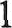 234